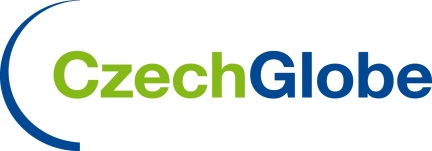 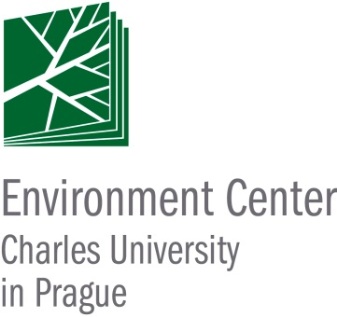 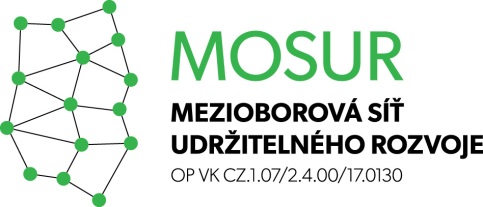 Přihláška na konferenciEcosystem Services, Human Values and Global Changedne 24. 4. 2012, Praha, Modrá posluchárna KarolinaJméno:Příjmení: Povolání:Zaměstnavatel/Organizace:Bydliště:e-mail: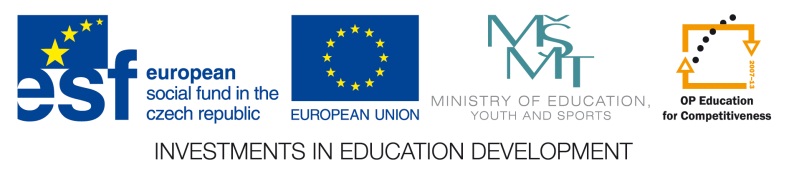 